Poštovani roditelji i dragi učenici,nadam se da ste uživali u blagdanima i odmorili se.  Nastavu i dalje pažljivo pratite na HRT3. Trudite se što više zapamtiti i naučiti. Znam da ćete marljivo učiti i rješavati zadane zadatke kao i do sada. Ostanite doma, budite zdravi i veseli!Učiteljica RenataNa sljedećim poveznicama mogu se čitati i svi brojevi dječjih časopisa Prvi izbor i Moj planet za ovu školsku godinu, uključujući i broj za travanj:https://mozaik-knjiga.hr/casopisi/prvi-izbor/prvi-izbor-2019-2020-ucenje-na-daljinu/?fbclid=IwAR1j5KvhU2KucZp4k3fL_SUOrpODZkSXhDiEWrd5NbPI9wa0yR52pX0XiHY https://mozaik-knjiga.hr/casopisi/moj-planet/moj-planet-2019-2020-ucenje-na-daljinu/?fbclid=IwAR0wcnEorAIxt-zNNE3emSMYSDr4NOo_kXimhf-xQo4B5XEaEyYpSGSCtcw Attached link: https://mozaik-knjiga.hr/casopisi/prvi-izbor/prvi-izbor-2019-2020-ucenje-na-daljinu/?fbclid=IwAR1j5KvhU2KucZp4k3fL_SUOrpODZkS14.4.2020. utorakHJ- Rasprava Č/52. i 53. – pročitaj priču i usmeno odgovori na pitanja. Prepiši i upamti pravilo što je rasprava. S roditeljima raspravi na temu: Roditelji trebaju djeci kupovati sve što požele. ili Djeca od 1. razreda trebaju imati mobitel. Nakon rasprave kratko (u nekoliko rečenica) zapiši tvoje mišljenje, mišljenje roditelja te do kakvih ste zaključaka došli.PID - Pomoću udžbenika, RB,  kvizova i igrica ponovi i nauči sadržaje o vodama tekućicama i stajaćicama.memory https://learningapps.org/watch?v=pwhf1x2s220 ili  povezivanje parova https://wordwall.net/hr/resource/958186memory https://learningapps.org/watch?v=pm6vjsunc20 ili  povezivanje parova https://wordwall.net/hr/resource/75614OD IZVORA DO UŠĆA https://learningapps.org/view4673048Ako želiš do kraja tjedna ponovi i o brežuljkastim krajevima našeg zavičaja.  U pisanku kroz dvije stranice ili na veći papir izradi skicu prema uputama učiteljice u školi na tv: 1. Na papiru označite strane svijeta2. Brežuljci se protežu od Z prema I3. Vinogradi su na J4. Voćnjaci su na I5. Na JI je dvorac6. Od SZ prema JI teče rijeka i uljeva se u jezero 7. Uz lijevu obalu rijeke je selo, Pazi, rijeka teče od izvora prema ušću, okreneš se u smjeru toka rijeke, prema jezeru, s lijeve strane je lijeva obala rijeke.  Svoju sliku mi pošalji do kraja tjedna.MAT - Pisano dijeljenje brojeva, u bilježnicu prepišite pravilo iz U/98. Prema uputama učiteljice s tv riješite zadatke U/99. Pazite, kod pisanog dijeljenja uvijek počinjemo od najveće dekadske jedinice i pazimo na pravilno potpisivanje. Svaki zadatak provjerite množenjem. Imate li kakvih nejasnoća slobodno me nazovite.VJ - VJ -15.4.2020. srijedaHJ - Kuća, Č/52. i 53. izražajno nauči čitati, glasno pročitaj ukućanima, glasno odgovori na pitanja, riješi RB/57.Ako želiš, izradi i zadatke učiteljice s tv jer su vrlo su zanimljivi i zabavni.MAT - Pisano dijeljenje brojeva, prepiši pravilo i riješi zadatke u U/100 i 101. prema uputama učiteljice s tvPazi: 1. dijeli stoticu i zapiši količnik stotice         2. množi količnik stotice sa djeliteljem i zapiši ispod stotice         3. podvuci crtu i oduzmi         4. pokraj razlike dopiši znamenku desetice i sve ponovi: dijeli, množi, oduzmi, dopiši jedinicu i sve ponovi sa znamenkom jediniceU pisanom dijeljenju važan je redoslijed rada i pravilno potpisivanje. Dijeljenje uvijek provjeri množenjem.TZK - Ponovi današnje vježbe iz Škole na Trećem i igraj se vani u dvorištu, vježbaj voditi loptu unutarnjom stranom stolalaNJJ - Dragi učenici, nadam se da ste se odmorili i da ste spremni na izazove koji nam slijede.u udžbeniku na stranicama 46. i 47. imamo tekst Dora in Berlin, poslušajte tekst zapis broj 32. Pročitajte tekst i prepišite riječi u bilježnicu koje ću vam poslati u viber grupu i koje su u priloženom dokumentu. U radnoj bilježnici na stranici 50. riješite zadatak. Molim vas da poslikate i pošaljete mi na viber.NJJ - Vježbati čitati tekst Dora in Berlin. Vježbajte pakete riječi na wocabee,drugi tjedan ćemo malo provjeriti riječi.  Lijep pozdrav! Lehrerin Marija16.4.2020. četvrtakPID - U U/28. i 29. i RB/22. i 23. ponovi o gospodarskim djelatnosstima. Odaberi tebi najzanimljiviju djelatnost našeg zavičaja, istraži je i prikaži plakatom. Sutra pozorno prati tv školu, ponovit ćemo o izradi plakata. Plakat ćeš izraditi do 30.4.GK - Ponovi, otpjevaj i zapleši uz zavičajne pjesme Ja sem Varaždinac i Išla žena vu gosti.HJ - Doznaj i napiši što više riječi na našem zavičajnom jeziku. Napiši kako one glase na standardnom jeziku. Tako ćeš izraditi svoj zavičajni rječnik. Zamoli ukućane da ti pomognu. Radove pošalji do 20.4.MAT - Pisano dijeljenje brojeva, vježbaj, riješi zadatke u ZZ/100. i 101.  - 2.i 3. zadatak riješi u bilježnicu.DOPmat - Vježbaj pisano dijeljenje brojeva ZZ/99.17.4. 2020. petakLK - Izradi mali plakat uz Dan planeta Zemlje (ako nemaš papir radi u svoju pisanku iz PID)1. nacrtaj krug koji će predstavljati Zemaljsku kuglu2. krug obljepi trganim komadićima kolaža iz časopisa (reklama) 3. koristi plave, zelene i žućkaste boje, kao na zemljovidu4. flomasterom napiši poruku – 22. travnja, Dan planeta ZemljaPazi, plakat prenosi poruku. Poruka mora biti uredna i čitka, vidljiva iz daljine.Rad pošalji do 24. 4.MAT -  Pisano dijeljenje, riješi zadatke u U/102. i 103. i ZZ/102. 1.-3.  3. zadatak riješi u bilježnicu. Pošalji mi samo 103. str. HJ - Blago glistama, pozorno pročitaj pjesmu Č/84., zapiši pisca, naslov, pismeno odgovori na 1. pitanje, izražajno pročitaj pjesmu tri puta i zabavi se stripom u RB/79. i 80.TZK - Ponovi današnje vježbe iz Škole na Trećem, igraj se vani na dvorištu, vježbaj visoki start i brzo trčanjeDODmat - Vježbaj pisano dijeljenje i zadatke riječima uz igreZADATCI RIJEČIMA - kviz Tko želi biti milijunaš?  https://learningapps.org/watch?v=ppdifn1dj20 čudnovati kotač https://wordwall.net/hr/resource/1043459 povezivanje parova https://wordwall.net/hr/resource/482445Dragi učenici, budite dobri i veseli. Želim vam lijep i ugodan vikend.Voli vas vaša učiteljica RenataPriloženi dokumenti:
SR - organizacija rada u skoli na daljinu.docx 
Proljece u mom zavicaju - sastavak.docx 
Dora in Berlin.docx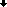 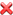 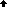 